УРОК 6-10: Оператор за многовариантен избор switch-caseИзразът switch може да се използва вместо if-else, когато искате да тествате променлива спрямо повече условия. 1. Синтаксис на оператора switchswitch (променлива){    case стойност 1: действие 1; break;    case стойност 2: действие 2; break;    case стойност 3: действие 3; break;    …………..    case стойност N: действие N; break;    default: действие;        break;}2. Примериint x = 2;switch (x){     case 1:  Console.WriteLine("Monday"); break;    case 2: Console.WriteLine("Tuesday"); break;    case 3: Console.WriteLine("Wednesday"); break;    case 4: Console.WriteLine("Thursday"); break;    case 5: Console.WriteLine("Friday"); break;    case 6: Console.WriteLine("Saturdey"); break;    case 7: Console.WriteLine("Sunday"); break;    default: Console.WriteLine("Unknown value"); break;}Няколко случая могат да бъдат комбинирани за изпълнение на едни и същи изявления.int x = 5;switch (x){     case 1: case 2: case 12:  Console.WriteLine("Winter"); break;    case 3: case 4: case 5:  Console.WriteLine("Spring"); break;    case 6: case 7: case 8:  Console.WriteLine("Summer"); break;    case 9: case 10: case 11:  Console.WriteLine("Autumn"); break;    default: Console.WriteLine("Unknown value "); break;}3. Задачи1) Калкулаторa) Вариант 1 – с textBox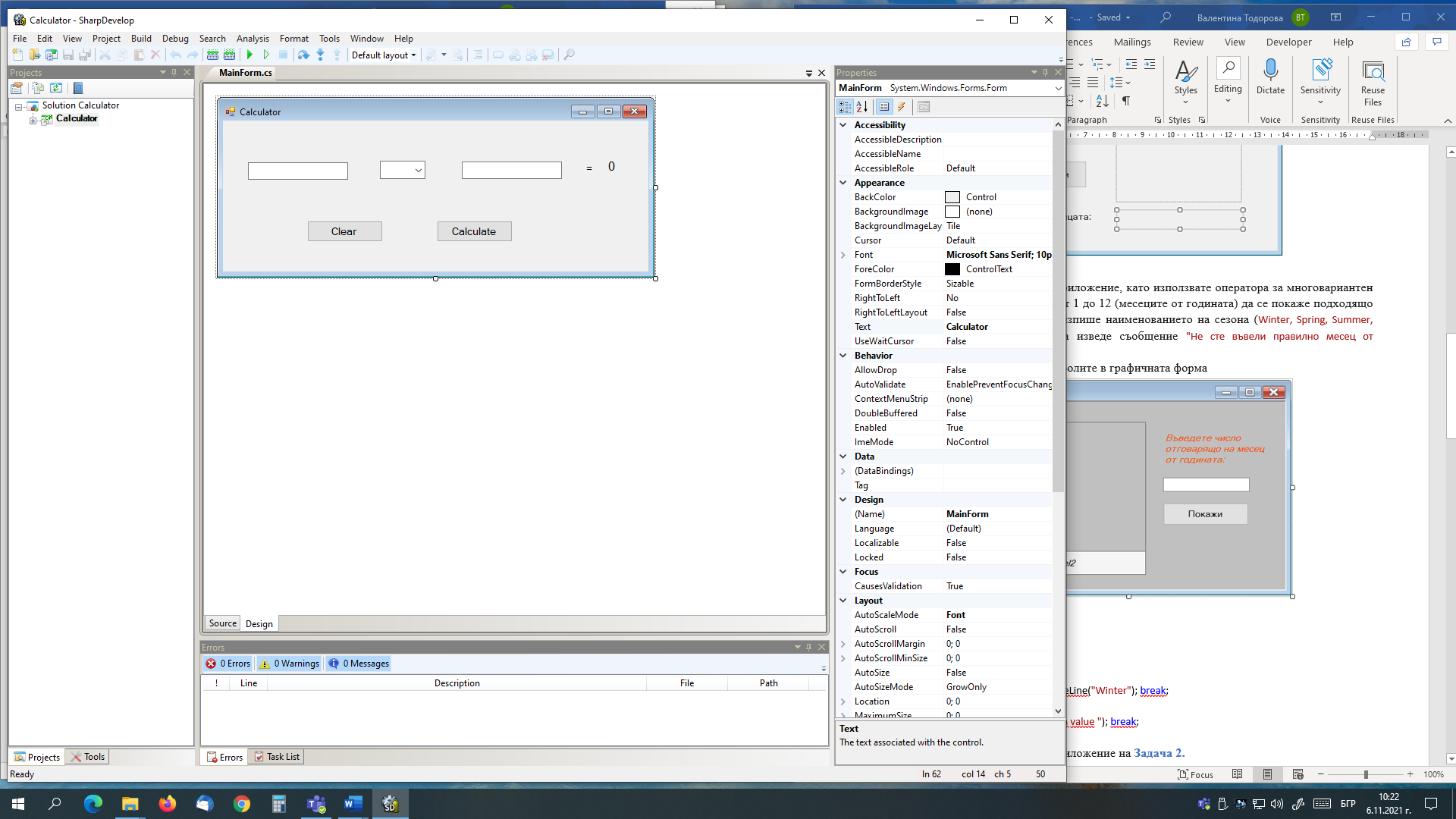 Решение:void button2_Click(object sender, EventArgs e)
        {
            textBox1.Text = " ";	textBox2.Text = " ";	comboBox1.Text = " ";            label2.Text = "0";
        }
        void button1_Click(object sender, EventArgs e)
        {
            double num1 = double.Parse(textBox1.Text);
            double num2 = double.Parse(textBox2.Text);
            string operation = comboBox1.SelectedItem.ToString();
            double result = 0;
            
            //calculate
            switch (operation)
            {
                    case "+": result = num1 + num2; break;
                    case "-": result = num1 - num2; break;
                    case "*": result = num1 * num2; break;
                    case "/": if (num2 == 0)
                              {
                        MessageBox.Show("Делението на 0 е невъзможно!", "Грешка", 0);
                               }
                            else
                            {
                                result = num1 / num2;
                            }
                            break;
                            default: MessageBox.Show("Не еизбрана операция!", "Внимание", 0); break;
            }
            
            //извеждане на резултата
            label2.Text = result.ToString();
        } б) Вариант 2 – с numericUpDown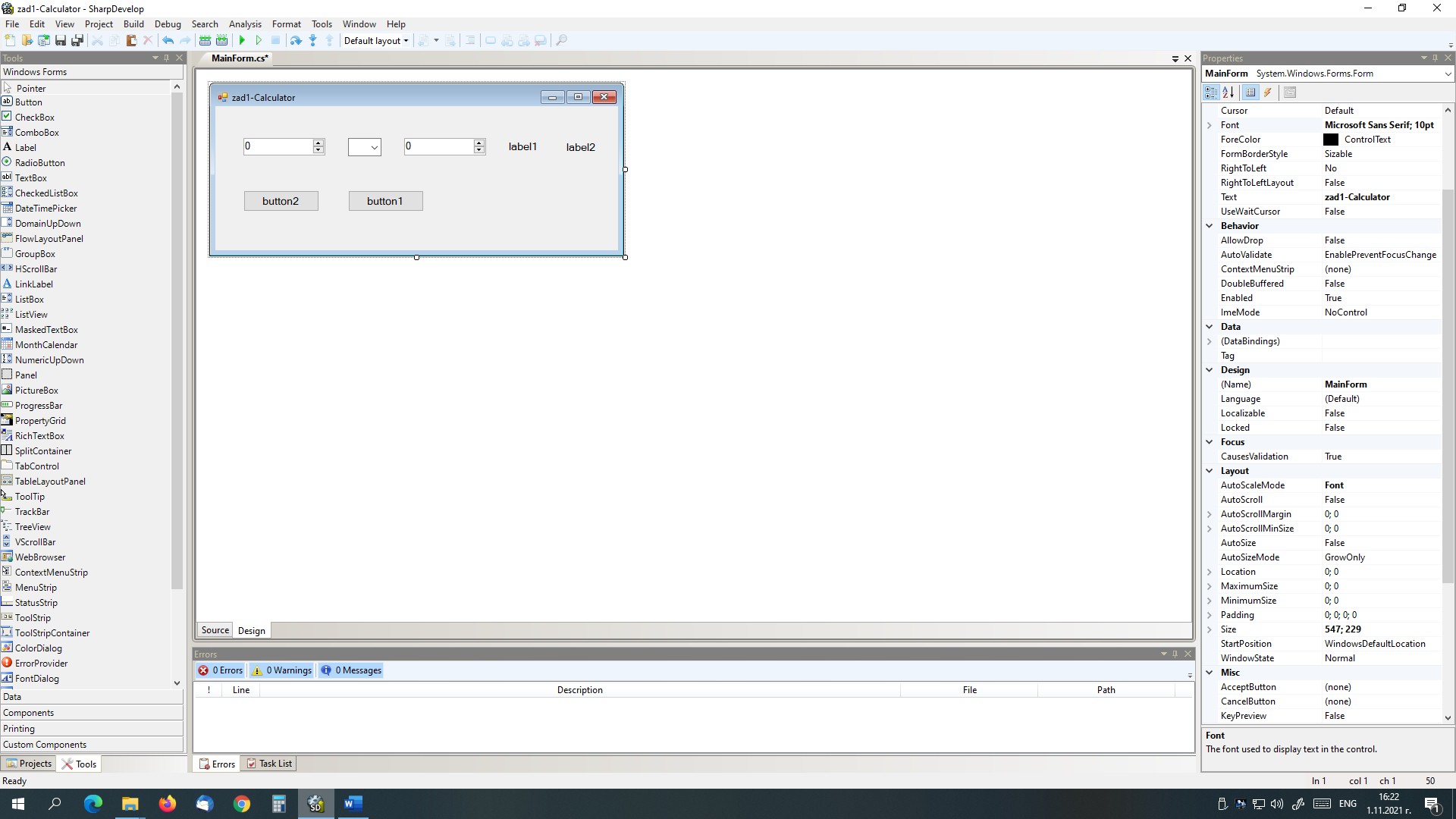 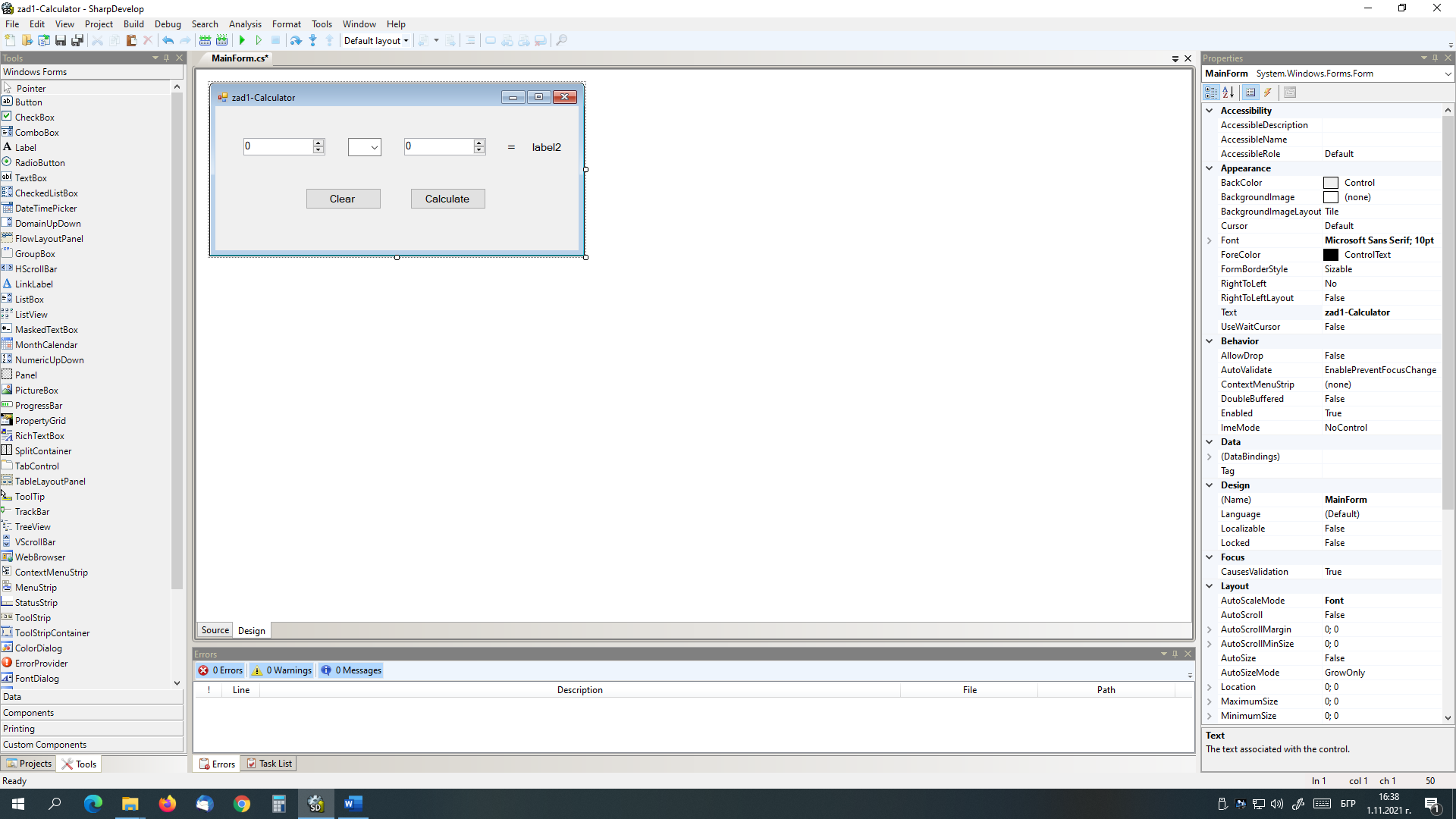 Решение:void button2_Click(object sender, EventArgs e)
        {
            numericUpDown1.Text="0";            numericUpDown2.Text="0";
            comboBox1.Text="";	            label2.Text="0";
        }
        void button1_Click(object sender, EventArgs e)
        {
            string operation=comboBox1.SelectedItem.ToString();
            double number1=double.Parse(numericUpDown1.Value); 
            double number2=double.Parse(numericUpDown1.Value);
            double result=0;
                
        //calculation
        switch(operation)
        {
                case "+": result=number1+number2;break;
                case "-": result=number1-number2;break;
                case "*": result=number1*number2;break;
                case "/": if (number2!=0) 
                           {
                              result=number1/number2;break;
                           }
                           else
                           {
                               MessageBox.Show("Делението на 0 е невъзможно!", "Грешка!", 0);
                           }
                           default: MessageBox.Show("Не сте избрали операция!", "Грешка!", 0); break;
        }
        label2.Text=result.ToString();
        }Задача 2: СезониНаправете графично приложение с име Seasons, като използвате оператор за многовариантен избор. При въвеждане на число от 1 до 12 (месеците от годината) да се покаже подходящо изображение, а в label 2 да се изпише наименованието на сезона (Winter, Spring, Summer, Autumn). При несъответствие да изведе съобщение "Не сте въвели правилно месец от годината". Примерно разположение на контролите в графичната форма 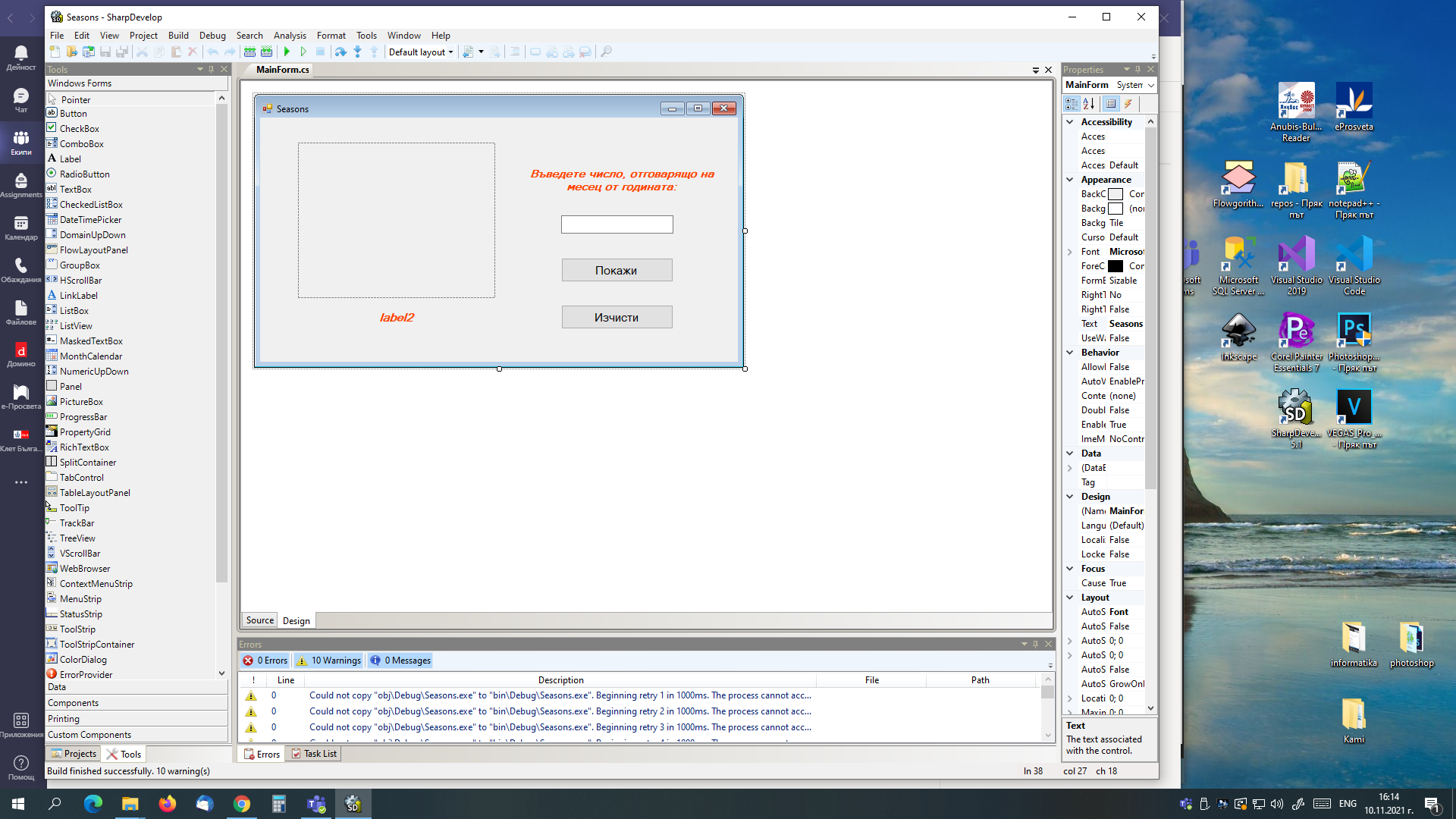 Подсказка:int month=int.Parse(textBox1.Text);           
switch (month)
  {      case 1: case 2: case 12: label2.Text="Winter"; pictureBox1.Image=Image.FromFile("Winter.jpg");break;      ………………      
      default: MessageBox.Show("Unknown value!", "Error", 0); break;   }Задача 3: Изгорени калорииСъздайте графично приложение Calorie calculator, което да изчислява колко калории изгаря човек за определено време чрез определен спорт.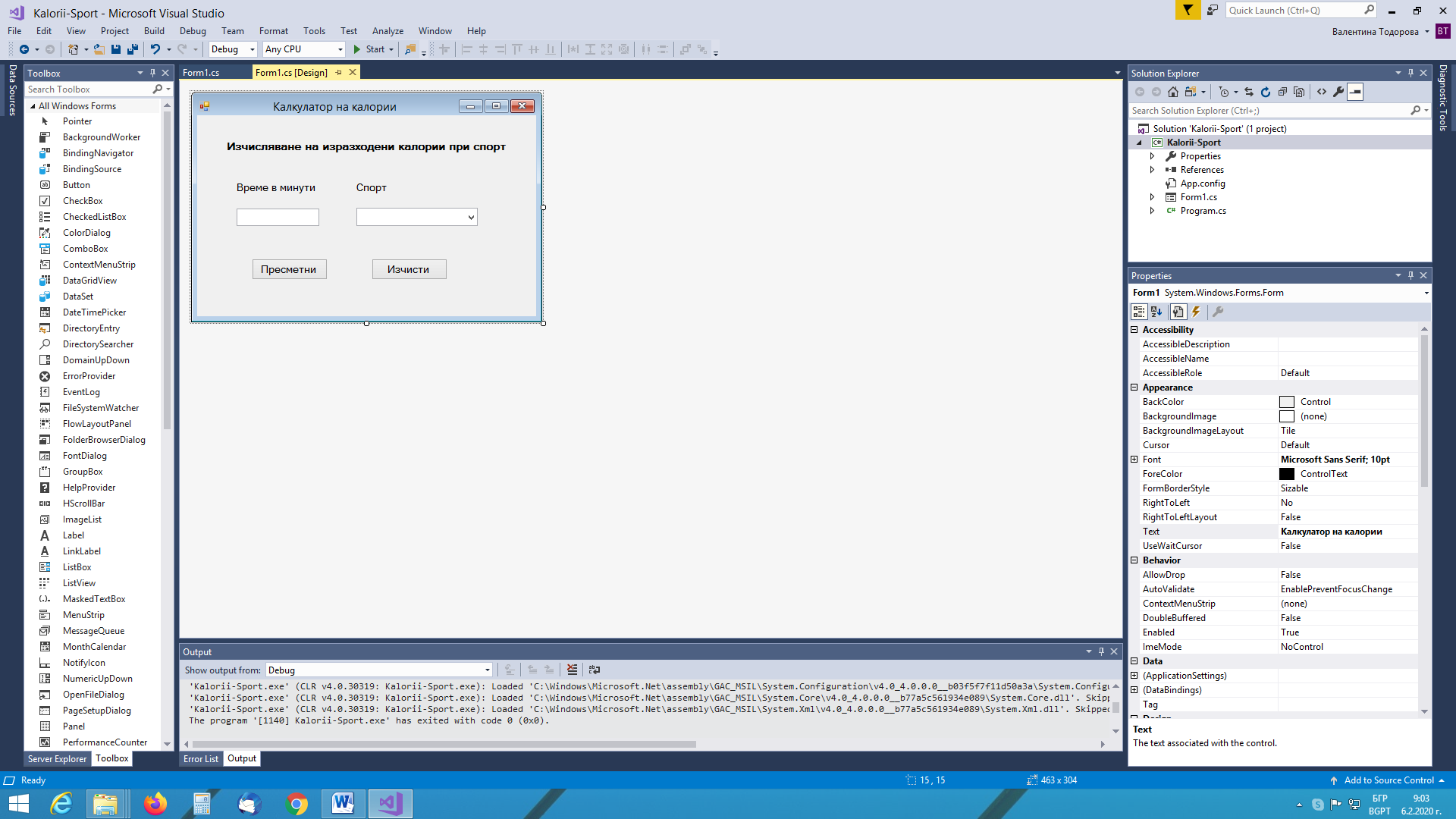 1) За падащия списък (comboBox) „Спорт“ задайте:В свойството Text поставете „Изберете спорт“В свойството Items добавете на отделни редове видовете спорт, подредени по азбучен ред – аеробика, боулинг, волейбол, тенис на корт, футбол2) Изразходвани калории според вида спорт3) Резултата да се извежда в прозорец със съобщение “Чрез ….. Вие ще изгорите ….. калории за ….. минути“. В противен случай да се извежда прозорец със съобщението „Не сте въвели време и/или избрали спорт“.4) При натискане на бутон „Изчисти“ всички елементи да се подготвят за ново изчисление. Решение: private void button2_Click(object sender, EventArgs e)        {            textBox1.Text = "";            comboBox1.Text = "";        }        private void button1_Click(object sender, EventArgs e)        {            int time = int.Parse(textBox1.Text);            int k =  time/60;            switch (comboBox1.Text)            {                case "Аеробика": k = 500 * k; break;                case "Боулинг": k = 200 * k; break;                case "Волейбол": k = 220 * k; break;                case "Тенис на корт": k = 540 * k; break;                case "Футбол": k = 420 * k; break;            }            MessageBox.Show("Чрез " + comboBox1.Text + " ще изгорите " + k + " калории за " + time + " минути", "Резултат");СпортКалории за 60 минутиАеробика500Боулинг200Волейбол220Тенис на корт540Футбол420